Разгадать ребусы.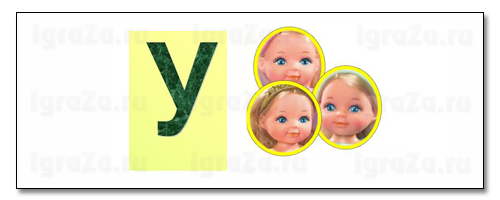 (улица)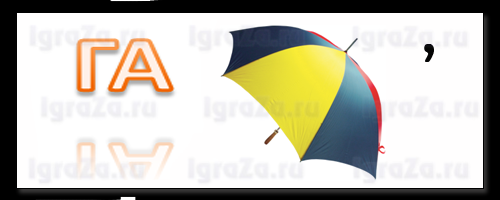 (газон)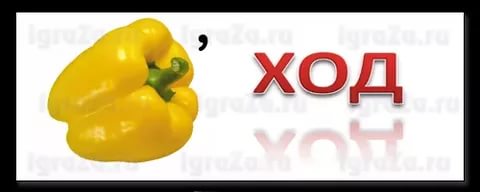 (переход)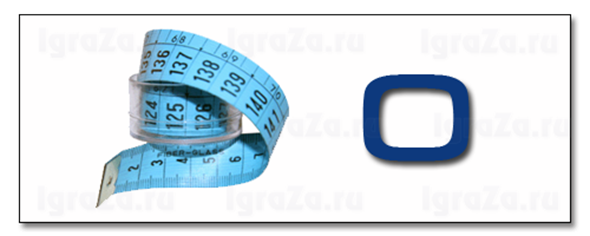 (метро)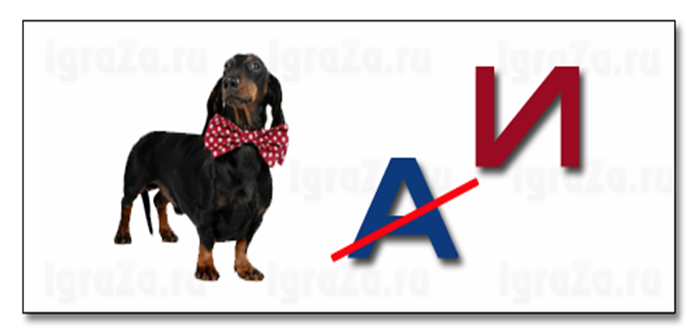 (такси)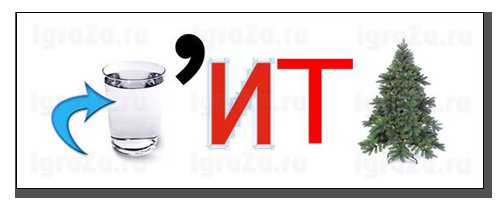 (водитель)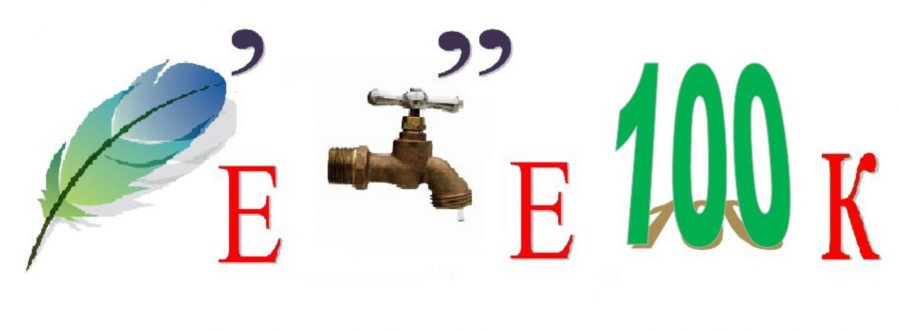 (перекресток)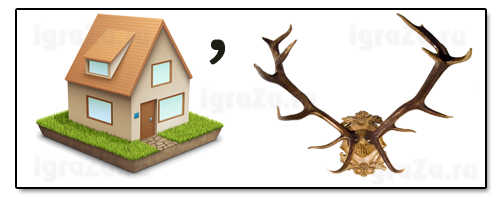 (дорога)